Муниципальное бюджетное общеобразовательное учреждение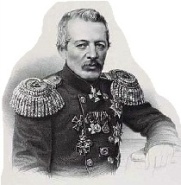 «Средняя школа № 17 имени В. С. Завойко»Петропавловск-Камчатского городского округа	г. Петропавловск-Камчатский ул. Петра Ильичева д. 80 т/факс  210-370ПАСПОРТлогопедического   кабинета (№ 304)Ответственный за кабинет:   учитель-логопед                                                      Найдюк Ирина ВасильевнаХарактеристика кабинета. Кабинет  –  помещение,  предназначенное для специальных занятий с необходимым  для этого оборудованием. Учебный кабинет – учебное помещение школы, оснащенное наглядными пособиями, учебным  оборудованием,  мебелью и техническими  средствами обучения,  в котором проводится методическая, учебная, факультативная, внеклассная    и логопедическая работа с учащимися.     Цель паспортизации учебного кабинета:- проанализировать состояние кабинета, его готовность к обеспечению требований; - стандартов образования, определить основные направления работы по приведению; - учебного кабинета в соответствие требованиям учебно-методического обеспечения  образовательного процесса.Логопедический кабинет – учебное помещение школы, оснащенное наглядными пособиями, учебным оборудованием, мебелью и техническими средствами обучения, в котором проводится индивидуальная и групповая  коррекционно-развивающая работа с учащимися начальных классов.Основные направления работы,проводимой в логопедическом кабинете логопедическое обследование; составление индивидуальных программ логопедического сопровождения и планов групповой работы; проведение индивидуальных и групповых занятий; консультирование педагогов и родителей; ведение документации.График занятости кабинета  Урочные  часы  работы  кабинета   1 сменыУрочные  часы  работы  кабинета   2  смены3. Правила пользования учебным кабинетом.Учебный кабинет должен быть открыт за 15 минут до начала занятий.Учащиеся находятся в кабинете без верхней одежды.Учащиеся должны находятся в кабинете только в присутствии преподавателя.Дежурные учащиеся под руководством учителя готовят необходимое оборудование 4. Правила поведения в кабинетеВ кабинет входить только с разрешения учителя.Во время перемены приготовить школьные принадлежности к занятию.В кабинете не разрешается во время перемены играть в подвижные игры.Категорически запрещается открывать оконные рамы, портить мебель.Запрещается без разрешения учителя  пользоваться  электрической розеткой. По окончании урока оставить своё  рабочее место в чистоте.5. Инструкция по пожарной безопасности    В  соответствии  с  ППБ-01-93, ППБ  101-89  учителя, учащиеся  и  обслуживающий  персонал  обязаны  знать  и  строго  выполнять  правила  пожарной безопасности, а  в  случае  возникновения  пожара  принимать  все  зависящие  от  них  меры  к  эвакуации  детей, материальных  ценностей  и  тушению  пожара.     Ответственность  за  обеспечение  пожарной  безопасности  в  учебном  кабинете  несет  учитель, который  проводит  там  занятия  и  который  приказом  директора  должен  быть  назначен  ответственным  за  пожарную  безопасность  в  кабинете.В  кабинете  запрещается:-         производить  перепланировку  помещения  с  отступлением  от  требований  действующих  строительных  норм  и  правил;-         устанавливать  решетки, жалюзи  и  подобные  им  несъемные  солнцезащитные, декоративные  и  архитектурные  устройства  на  окнах;-         применять  с  целью  отопления  нестандартные  (самодельные)  нагревательные  приборы;-         использовать  электроплитки, кипятильники, электрочайники, электроутюги;-         обертывать  электрические  лампы  бумагой, материей  и  другими  горючими  материалами;-         применять  для  освещения  свечи, керосиновые  лампы  и  фонари, производить  уборку  помещений, очистку  деталей  и  оборудования  с  применением  легковоспламеняющихся  и  горючих  жидкостей;-         хранить  на  рабочих  местах  и  в  шкафах, а  также  оставлять  в  карманах  спецодежды  использованные  обтирочные  материалы;-         оставлять  без  присмотра  включенные  в  сеть  радиоприемники, телевизоры, кинопроекторы, диапроекторы  и  др.;-         включать  в  одну  розетку  несколько  мощных  потребителей  электроэнергии.     В  кабинете  следует  размещать  только  необходимые  для  обеспечения  учебного  процесса  приборы, принадлежности, пособия, которые  должны  храниться  в  шкафах, на  стеллажах.      Хранение  в  кабинете  учебно-наглядных  пособий  и  учебного  оборудования, проведение  опытов  и  других  видов  работ, которые  не  предусмотрены  утвержденными  перечнями  и  программами  не  допускается.1. Требования безопасности перед началом работы1.1. Подготовить к работе необходимое оборудование и приборы, учебно-наглядные  пособия, проверить их исправность.2. Требования безопасности во время работы2.1. Запрещается применять приборы и устройства, не соответствующие требованиям безопасности труда, а также самодельные приборы. Не применять оборудование, приборы, провода и кабели с открытыми токоведущими частями.2.2. Не оставлять без присмотра работающие электронагревательные приборы; не пользоваться приборами с открытой спиралью.2.3. Все неисправности  в  электросетях  и  электроаппаратуре  должны  немедленно  устраняться.2.4. В  кабинете  запрещается:-         использовать  кабели  и  провода  с  поврежденной  или  потерявшей  защитные  свойства  изоляцией;-         оставлять  под  напряжением  электрические  провода  и  кабели  с  неизолированными  концами;-         пользоваться  поврежденными  розетками, осветительными  коробками, рубильниками  и  другими   электроустановочными   изделиями;-         завязывать  и  скручивать  провода, а  также  оттягивать  провода  и  светильники;-         использовать  ролики, выключатели, штепсельные  розетки  для  подвешивания  одежды  и  других  предметов;-         снимать  стеклянные  колпаки  со  светильников.2.5. По  окончании  занятий  в  кабинете  учитель  должен  тщательно  осмотреть  помещение, устранить  выявленные  недостатки, обесточить  сеть  и  закрыть  помещение.3. Требования безопасности в аварийных ситуациях3.1. При обнаружении неисправности в работе электрических устройств, находящихся под напряжением (повышенном их нагреваний, появлении искрения и т.д.), немедленно отключить источник электропитания и сообщить администрации учреждения.3.2. При коротком замыкании в электрических устройствах и их загорании немедленно отключить их от сети, сообщить о пожаре в ближайшую пожарную часть   по  телефону  9-2-13-09  и приступить к тушению очага возгорания углекислотным (порошковым) огнетушителем или песком.33. При получении травмы оказать первичную помощь пострадавшему, сообщить об этом администрации учреждения, при необходимости отправить пострадавшего в ближайшее лечебное учреждение.4. Требования безопасности по окончании работы4.1. Отключить электрические устройства и приборы от источника питания.4.2. Привести в порядок рабочее место, убрать оборудование и приборы в шкафы.В  кабинете  число  столов  не  должно  превышать  количества, установленного  нормой  проектирования.Расстановка  мебели  и  оборудования  в  кабинете  не  должна  препятствовать  эвакуации  людей.6. Техника  безопасности во время занятий1. В начале учебного года и в начале каждой четверти учитель проводит беседы с
учащимися о правилах безопасного поведения и техники безопасности во время
пребывания на занятиях или проведении различных внешкольных мероприятий.
2. Беседы проводятся в виде инструктажей, а также проводятся специальные занятия, если практическая деятельность их требует особых знаний и навыков по безопасности труда (во время проведения уроков ручного труда и т.п.).	3. Отметка  о  проведении  инструктажа  по  технике  безопасности   обязательной
заносится в журнал регистрации.	4.  Парты (столы и стулья) расставляются в классе по группам: меньших размеров - ближе к классной доске, больших - дальше. Расстояние между партами должно быть не менее: при 2-х местных партах - , при одноместных - 50см. Расстояние от окна и внутренних стен класса не менее . Расстояние от первой парты до классной  доски  не  менее   170-200  см.   Классная  доска  в  начальных  классах устанавливается на высоте 70- от уровня пола.5. Для детей с пониженной остротой зрения и слуха парты, независимо от их размера, ставятся впереди. При достаточной коррекции остроты зрения очками учащиеся могут сидеть в любом ряду.6. Школьников с ревматическими заболеваниями, часто болеющих (ангина, острые воспаления верхних дыхательных путей), необходимо рассаживать дальше от окон.7. Не менее двух раз за учебный год учащихся, сидящих в 1 и 3 рядах, меняют местами, не нарушая соответствия мебели их росту.8 Учителю начальных классов запрещается оставлять детей одних в классе во время занятий и на переменах.9. Во   время  перемены   необходимо  вывести   детей   из   класса   в  холл  для проветривания классной комнаты. Занять детей в перерывах подвижными играми для снятия утомления. 10. При утомляемости детей во время занятий проводить с ними физкультпаузы:- в 1 классах через каждые 15 минут занятий;- во 2-4 классах через каждые 20 минут занятий.7. Техника безопасности в аварийных ситуациях1. При обнаружении действия электрического тока от любых предметов, производите отключение осветительной и силовой электросети на электрозащите. Сообщите об этом заместителю директора по административно-хозяйственной работе. В случае невозможности отключения электрической сети выведите учащихся из класса.2. При ощущении запахов дыма, горящей изоляции, повышении температуры в помещении необходимо: - прекратить занятия; немедленно сообщить об этом в пожарную охрану по телефону "01" и
директору школы или его заместителям; принять меры по эвакуации детей вне школьного здания и оставаться с ними
до особого распоряжения.3. При внезапном, случайном разбитии оконного стекла необходимо прекратить занятия в зоне рассыпания осколков стекла, производите уборку при помощи совка и веника и пропылесосьте это место.4. При травмировании, внезапном заболевании учащихся оказать первую доврачебную помощь. Действия по оказанию этой помощи осуществляют специально обученные лица или любой работник педагогического коллектива школы в соответствии с инструкцией по оказанию этой помощи.8.  Техника безопасности по окончанию занятий1. По окончании занятий проводить детей в гардероб, проследить за ними пока они оденутся, и проводить их из здания школы.2. Проверить отключение электроприборов, электрооборудования, закрыты ли окна и фрамуги, выключить освещение учебного класса.3. 3акрыть дверь кабинета на ключ и сдать его на вахту.4. Обо всех недостатках и замечаниях обнаруженных в процессе занятий и могущих привести к несчастным случаям сообщить заместителю директора по учебной работе.9. Гигиенические  требования к условиям обучения в общеобразовательных   учрежденияхСанитарно-эпидемиологические правилаСанПиН 2.4.2.1178-02    При оборудовании учебных помещений соблюдаются следующие размеры проходов и расстояния между предметами в см:- между рядами двухместных столов - не менее 60;- между рядом столов и наружной продольной стеной – не менее 50-70;- между рядом столов и внутренней продольной стеной (перегородкой) или шкафами, стоящими вдоль этой стены – не менее 50-70;- от последних столов до стены (перегородки), противоположной классной доске, -не менее 70, от задней стены, являющейся наружной, - не менее 100; а при наличии оборотных классов -120;- от демонстрационного стола до учебной доски – не менее 100;- от первой парты до учебной доски – 2,4 – 2,7м;- наибольшая удалённость последнего места обучающегося от учебной доски -860;- высота нижнего края учебной доски над полом – 80-90;- угол видимости доски (от края доски длиной 3м до середины крайнего места обучающегося за передним столом) должен быть не менее 35 градусов для обучающихся 2-3 ступени и не менее 45 градусов для детей 6-7 лет.Учитель постоянно следит за правильностью посадки учащихся за рабочим столом.В целях профилактики нарушения осанки и развития косоглазия не менее двух раз в год менять учащихся в первом и третьем рядах.Рабочее место учителя находится перед первым рядом (у окна), чтобы не загораживать учащимся часть доски.В кабинете должен соблюдаться температурный режим (16 – 18 ◦ при относительной влажности 40 – 60%, температурные перепады в  пределах  2-3 ◦)Кабинет проветривается каждую перемену в отсутствии детей.В осенний и весенний период проводить не менее двух чисток внутренних и наружных стекол. Внутренние стекла моются 1 раз в месяц. Два раза за учебный год проводить мойку  плафонов.В целях профилактики нарушения зрения 2-3 раза за урок обращать внимание детей на предметы, находящиеся за окном, вдали, чтобы дать глазам отдых.10. Опись  имущества кабинета. Техническое обеспечение кабинетаОснащение кабинетаПеречень лабораторного оборудования, приспособлений и инструментов.Инвентарная ведомость на технические средства обучения логопедического кабинета.11.  Документация  учителя логопеда12. Учебно-методическое обеспечение  кабинетаМатериалы для логопедического обследования  Обследование устной речи: материал по  обследованию состояния  артикуляционной моторики, звукопроизношения, уровня  сформированности  слоговой структуры  слова, состояния  фонематического   восприятия, языкового  анализа и синтеза, представлений, функции  словоизменения, словообразовательных процессов, лексического  компонента  речи, связной речи.Обследование  письменной речи:  Материал по обследованию навыка письма и навыка  чтения, с использованием диагностических  методик .Коррекционно – развивающий процесс 1. Материалы для развития  речевого дыхания 2. Материалы для развития  артикуляционной моторики,  звукопроизношения и  слоговой структуры слова  3. Материалы для развития высших психических функций  4. Пособия для развития мелкой моторики  5. Материалы для формирования лексико-грамматического строя речи  6. Материал  для  развития  навыков  звуко-буквенного  анализа и синтеза и обучения грамоте  7. Материалы для коррекции письменной речи8. Материалы для работы над  связной  речи9. Компьютерные логопедические программыДень неделиВремя работыПонедельник 8.30 – 13.15 Вторник8.30 – 13.15 Среда8.30 – 13.15 Четверг8.30 – 12.15 Пятница                8.30 – 12.25День неделиВремя работыПонедельник 13.30 -  17.30Вторник13.30 -  17.30  Среда13.30 -  17.30  Четверг  13.30 -  17.30Пятница                       13.30 -  17.30№ п/пНаименованиеКоличество1 Рабочий стол12 Компьютерный стол13 Парты154 Стулья305 Зеркало настенное16 Светильник настенный17 Классная доска18 Часы настенные29 Шкафы для пособий410 Магнитная доска2  11Учебно-методические пособия12Настольные игры, конструкторы13Умывальник. Мыло, полотенце 114 Стенды для информации и наглядности 3№п\пНаименованиеИмеется в наличии1.Зонды         1  комплект 2.Спирт13.Вата1Технические средства обученияТехнические средства обученияТехнические средства обучения№п/пНаименование ТСОМарка1.Ноутбук ПЭВМ «Lenovo»2. Принтер+копир+сканер  «Epson» 3.Проектор  «Epson»4.Документ-камера  «Epson»5Доска интерактивная   BoardSYS№ п/пНаименование1   Положение и документы, регламентирующие работу логопедического кабинета ОУ. Функциональные обязанности учителя-логопеда ОУ.2Паспорт логопедического кабинета.  3Журнал учета посещаемости логопедических занятий.Журнал учёта детей, нуждающихся в логопедической помощи.4Речевые карты.5Список обучающихся, записанных на коррекционно-логопедические занятия.6Списки обучающихся по логопедическим группам.7Годовой план работы логопеда.8Поурочные планы. Конспекты занятий.9Расписание работы учителя-логопеда.10Отчёт работы логопеда за прошедший учебный год. Аналитическая справка к отчёту. 11Папка «Работа с родителями учителя-логопеда».12Папка с материалами для логопедических уголков.№ п/пНаименование1Методика определения уровня сформированности навыка чтения и письма у учащихся. М. М. Безруких, О. Ю. Крещенко.2Методики по выявлению оптической дисграфии обучающихся общеобразовательной школы. Авторы: О.В. Елецкая, Н.Ю. Горбачевская.3Схема обследования детей с дизартрией по методике психолого-логопедического обследования детей с нарушениями речи Г.А. Волковой.4Схема обследования ребёнка с расстройствами чтения и письма по Л. В. Бенедиктовой, Р. И. Лалаевой.5Исследование навыков  чтения и письма  по Т.А. Фотековой,  Т.В. Ахутиной6Практические материалы для обследования устной речи детей  Альбомы с наглядным материалом для логопедического обследования   «Обследование произношения».«Обследование фонематического восприятия, фонематического анализа и синтеза, фонематических представлений».«Обследование слоговой структуры слова».«Обследование словаря».«Обследование грамматического строя речи».№ п/пНаименование программы1Баба-Яга учится читать.2Azbuka Pro3Репка. Как мышонок читать учился.4Читаем сами.5Я учусь читать слова.6Обучение грамоте.7Письмо. Соединение букв.8Учимся писать.9Учимся писать буквы.10Слова на букву.11Знакомимся с буками.12Учим буквы.13Весёлые игры для развития речи и слуха.14Учимся говорить правильно 1.15Учимся говорить правильно 2.16Звук [с].17Звук [з].18Звук [р].19Трудные звуки (аудиапрограмма).20Логопедические распевки. Автор: Овчинникова Т.С.21Детские песенки.22Тренируем память.23Коррекция психических процессов для детей 5-6 лет.24Коррекция психических процессов для детей 6-7 лет.25Коррекция психических процессов для детей 7-9 лет.26Лучшая азбука в стране букв.